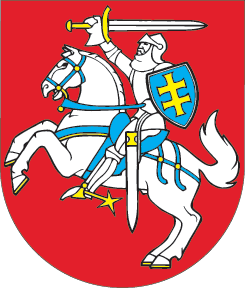 LIETUVOS RESPUBLIKOSELEKTROS ENERGETIKOS ĮSTATYMO NR. VIII-1881 6, 9, 55 IR 67 STRAIPSNIŲ PAKEITIMOĮSTATYMAS2017 m. birželio 29 d. Nr. XIII-554Vilnius1 straipsnis. 6 straipsnio pakeitimasPripažinti netekusiu galios 6 straipsnio 1 dalies 4 punktą.2 straipsnis. 9 straipsnio pakeitimas1. Pripažinti netekusiu galios 9 straipsnio 3 dalies 3 punktą.2. Pakeisti 9 straipsnio 3 dalies 10 punktą ir jį išdėstyti taip:„10) tvirtina vartotojų ir gamintojų elektros įrenginių prijungimo prie elektros tinklų įkainius, jų nustatymo metodiką, kurioje nustatytos ir įkainių apskaičiavimo sąlygos, vadovaudamasi šiame įstatyme nustatytais bendraisiais įkainių nustatymo reikalavimais;“.3 straipsnis. 55 straipsnio pakeitimasPakeisti 55 straipsnį ir jį išdėstyti taip:„55 straipsnis. Veiklos atskyrimo reikalavimų nesilaikymo pasekmės Už elektros energijos perdavimo ar skirstymo veiklos nepriklausomumo ir veiklos atskyrimo reikalavimų nevykdymą ar jų netinkamą vykdymą šiame įstatyme nustatyta tvarka ir sąlygomis vertikaliai integruotai įmonei ir (ar) tinklų operatoriui skiriama piniginė bauda – iki 10 procentų įmonės metinių pajamų, gautų praėjusiais metais. Baudos skiriamos Energetikos įstatymo nustatyta tvarka ir sąlygomis.“4 straipsnis. 67 straipsnio pakeitimasPakeisti 67 straipsnio 5 dalies pirmąją pastraipą ir ją išdėstyti taip:„5. Vartotojų ir gamintojų elektros įrenginių prijungimo prie elektros tinklų įkainių nustatymo metodiką, kurioje nustatytos ir įkainių apskaičiavimo sąlygos, tvirtina, įkainius nustato ir juos diferencijuoja Komisija, vadovaudamasi šiais bendraisiais kriterijais:“.5 straipsnis. Įstatymo įsigaliojimas ir įgyvendinimas1. Šis įstatymas, išskyrus šio straipsnio 2 ir 3 dalis, įsigalioja 2017 m. liepos 17 d.2. Pažeidimas, padarytas vykdant reguliuojamąją elektros energijos perdavimo ar skirstymo veiklą iki šio įstatymo įsigaliojimo, nagrinėjamas iki šio įstatymo įsigaliojimo galiojusia Lietuvos Respublikos elektros energetikos įstatymo 55 straipsnyje nustatyta tvarka. 3. Lietuvos Respublikos Vyriausybė iki 2017 m. liepos 16 d. priima šio įstatymo įgyvendinamuosius teisės aktus.Skelbiu šį Lietuvos Respublikos Seimo priimtą įstatymą.Respublikos Prezidentė	Dalia Grybauskaitė